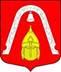 ИЗБИРАТЕЛЬНАЯ КОМИССИЯВНУТРИГОРОДСКОГО МУНИЦИПАЛЬНОГО ОБРАЗОВАНИЯСАНКТ-ПЕТЕРБУРГА МУНИЦИПАЛЬНЫЙ ОКРУГЛИГОВКА-ЯМСКАЯ191024, Санкт-Петербург, ул. Харьковская, 6/1, тел. 717-87-44АДРЕСсайта в сети «Интернет», на котором размещенапредвыборная программа политической партии,выдвинувшей кандидатов в депутаты Муниципального Советавнутригородского Муниципального образования Санкт-Петербургамуниципальный округ Лиговка-Ямская№Избирательного  округаПолитическая партияЗарегистрированные кандидаты в депутатыАдрес сайта242Санкт-Петербургское региональное отделение Всероссийской политической партии "ЕДИНАЯ РОССИЯ"Волков А.В.Георгадзе Д. Л.Журавлева Н.В.Ильин С.А.Ковалев К.И.http://st-petersburg.er.ru/party/election/predvybor/243Санкт-Петербургское региональное отделение Всероссийской политической партии "ЕДИНАЯ РОССИЯ"Абросова Н.А.Романов А. Н.Стрелкова Н.В.Федоров А.В.Чекина В.Д.http://st-petersburg.er.ru/party/election/predvybor/